Online MAP Certification Course
2023 Course Archive Schedule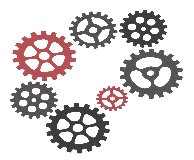 Students are archived from the course on the date listed above. They will not have access to the course after this date.MAP Trainers can re-enroll a student by submitting their name on a new course rosterMAP Trainers should communicate archive dates to students.Course Start DateArchive DateThursday, January 5, 2023Thursday, July 20, 2023Thursday, January 19, 2023Thursday, August 3, 2023Thursday, February 2, 2023Thursday, August 17, 2023Thursday, February 16, 2023Thursday, August 31, 2023Thursday, March 2, 2023Thursday, September 14, 2023Thursday, March 16, 2023Thursday, September 28, 2023Thursday, April 6, 2023Thursday, October 19, 2023Thursday, April 20, 2023Thursday, November 2, 2023Thursday, May 4, 2023Thursday, November 16, 2023Thursday, May 18, 2023Thursday, November 30, 2023Thursday, June 1, 2023Thursday, December 14, 2023Thursday, June 15, 2023Thursday, December 28, 2023Thursday, July 6, 2023Thursday, January 18, 2024Thursday, July 20, 2023Thursday, February 1, 2024Thursday, August 3, 2023Thursday, February 15, 2024Thursday, August 17, 2023Thursday, February 29, 2024Thursday, September 7, 2023Thursday, March 21, 2024Thursday, September 21, 2023Thursday, April 4, 2024Thursday, October 5, 2023Thursday, April 18, 2024Thursday, October 19, 2023Thursday, May 2, 2024Thursday, November 2, 2023Thursday, May 16, 2024Thursday, November 16, 2023Thursday, May 30, 2024Thursday, November 30, 2023Thursday, June 13, 2024Thursday, December 14, 2023Thursday, June 27, 2024